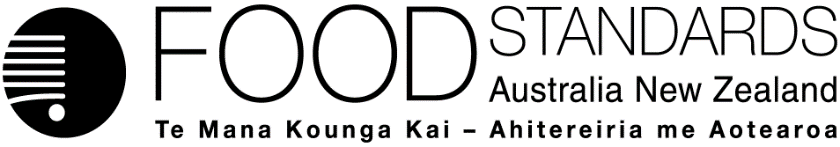 6 November 2018[62-18]Administrative Assessment Report – Application A1172Enzymatic Production of Rebaudioside DDecisionChargesApplication Handbook requirementsConsultation & assessment timeframeDate received:  10 October 2018Date due for completion of administrative assessment: 1 November 2018 Date completed: 31 October 2018 Date received:  10 October 2018Date due for completion of administrative assessment: 1 November 2018 Date completed: 31 October 2018 Date received:  10 October 2018Date due for completion of administrative assessment: 1 November 2018 Date completed: 31 October 2018 Applicant: SweeGen, Inc. Applicant: SweeGen, Inc. Potentially affected standards:Schedules 3 and 18Brief description of Application:To seek approval for a new specification for rebaudioside D produced by an enzymatic biosynthesis method.Brief description of Application:To seek approval for a new specification for rebaudioside D produced by an enzymatic biosynthesis method.Potentially affected standards:Schedules 3 and 18Procedure:  General	Estimated total hours: Maximum 350 hoursReasons why:Seeking a pre-market safety approval for a new production process and specification for a currently permitted intense sweetener food additive requiring a safety assessment of average complexity since similar to earlier applicationProvisional estimated start work:  November 2018 Application accepted Date:  31 October 2018Has the Applicant requested confidential commercial information status? Yes✔		NoWhat documents are affected? Appendix AHas the Applicant provided justification for confidential commercial information request? Yes✔		No	N/AHas the Applicant sought special consideration e.g. novel food exclusivity, two separate applications which need to be progressed together?Yes	No✔Does FSANZ consider that the application confers an exclusive capturable commercial benefit on the Applicant?Yes✔		No  If yes, indicate the reason:The application is seeking amendments to the Code permitting the specific new production method which is covered by patents. Only the applicant would receive an exclusive capturable economic benefit from a successful outcome.  Due date for fees: 28 November 2018  Does the Applicant want to expedite consideration of this Application?Yes✔		No	Not known Which Guidelines within the Part 3 of the Application Handbook apply to this Application?3.1.1, 3.3.1, 3.3.2 Is the checklist completed?Yes✔		NoDoes the Application meet the requirements of the relevant Guidelines?  Yes✔		No  Does the Application relate to a matter that may be developed as a food regulatory measure, or that warrants a variation of a food regulatory measure?Yes✔		NoIs the Application so similar to a previous application or proposal for the development or variation of a food regulatory measure that it ought not to be accepted?Yes	No✔Did the Applicant identify the Procedure that, in their view, applies to the consideration of this Application?Yes✔		NoIf yes, indicate which Procedure: General	Other Comments or Relevant Matters:Nil Proposed length of public consultation period:  6 weeks Proposed timeframe for assessment:Commence assessment (clock start)	late Nov 2018Completion of assessment & preparation of draft food reg measure	late March 2019Public comment	early April–mid May 2019Board to complete approval	early Aug 2019Notification to Forum	mid Aug 2019Anticipated gazettal if no review requested	late Oct 2019